Przewlekłe chrapanie - skąd się bierze i jak je leczyć?Chyba każdy z nas zna osobę, która chrapie przez sen. Niektórzy sami borykają się z tym uciążliwym problemem. Czy zastanawialiście się jednak skąd bierze się przewlekłe chrapanie oraz jakie są metody leczenia tej dolegliwości? Dziś odpowiemy na te pytania.Dlaczego chrapiemy?Chrapanie wynika z utrudnionego podczas snu przepływu powietrza przez gardło. Jest to problem, który dotyka co dziesiątego Polaka, z czego w 80% są to mężczyźni. W większości przypadków wynika to z fizjologii i nie jest szkodliwe dla zdrowia. Może być również wywołane przeziębieniem lub większą ilością wypitego alkoholu. Zdarza się jednak, iż przewlekłe chrapanie jest wynikiem nieprawidłowości w budowie dróg oddechowych, np. skrzywioną przegrodą nosową lub przerośniętym językiem, a także otyłością lub nadciśnieniem tętniczym. Towarzyszące temu inne dolegliwości takie jak: senność, trudności z koncentracją, bóle w klatce piersiowej czy poranne bóle głowy sugerują, że należy jak najszybciej odbyć konsultację z lekarzem.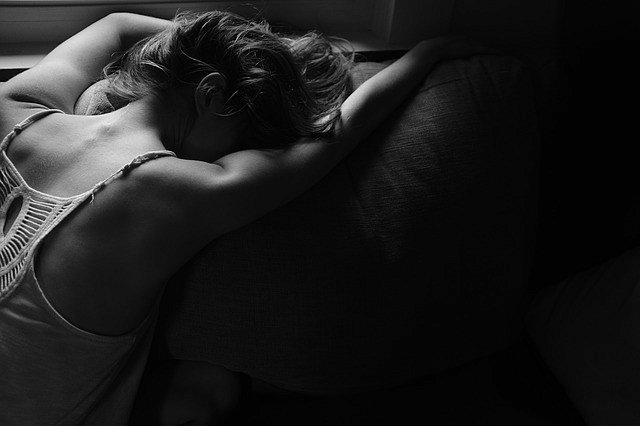 Metody leczenia przewlekłego chrapaniaIstnieje kilka skutecznych metod leczenia przewlekłego chrapania. Należą do nich między innymi:- chirurgia radiowa - zabieg chirurgiczny - zabiegi poprawiające drożność nosaBardzo często zdarza się, że osoby chrapiące nie są świadome swoich dolegliwości. Wówczas motywacją do konsultacji z lekarzem powinni być bliscy takiej osoby.